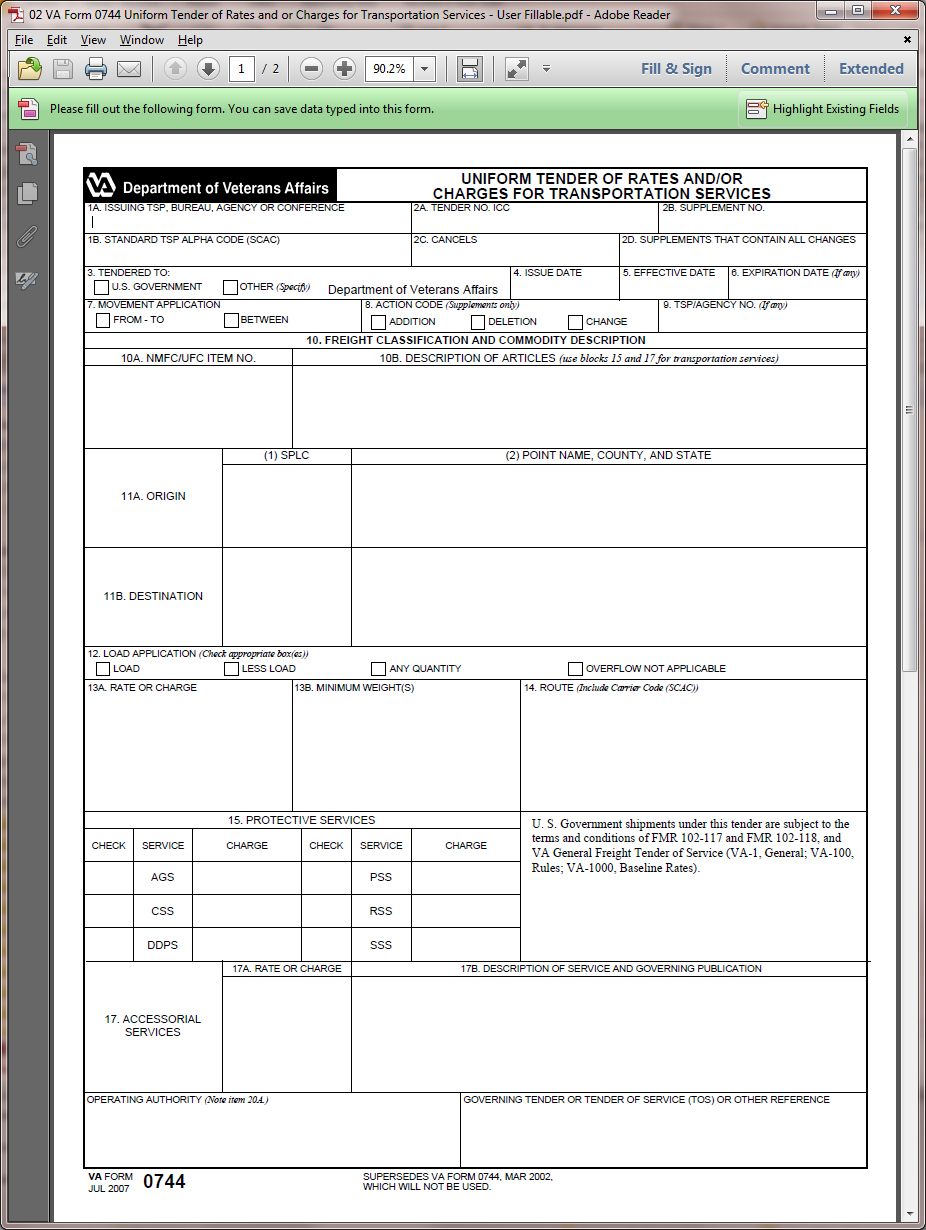 2A.	Each tender shall be assigned a discrete number (either alpha or alpha-numeric) by the issuer for identification purposes (i.e. 3023).2B.	The supplement number,  if supplementing a tender. If the tender is not being supplemented, this BLOCK should be left blank (i.e. 30).2C.	The tender or supplement number being canceled. (When the tender number is BLOCK 2A cancels a previously issued tender or supplement the tender number or supplement being canceled must appear in this BLOCK)( i.e. 29).4.	Should be approximately one month PRIOR to block 5, Effective Date to ensure the VA can approve with full time from effective to expiration date.5.	Should be approximately one month AFTER to block 4, Issue Date to ensure the VA can approve with full time from effective to expiration date.6.	Can be as long or short as carrier determines; however, must have an entry (usually one to two years).7.	Self Explanatory.8.	ONLY one block MUST be marked.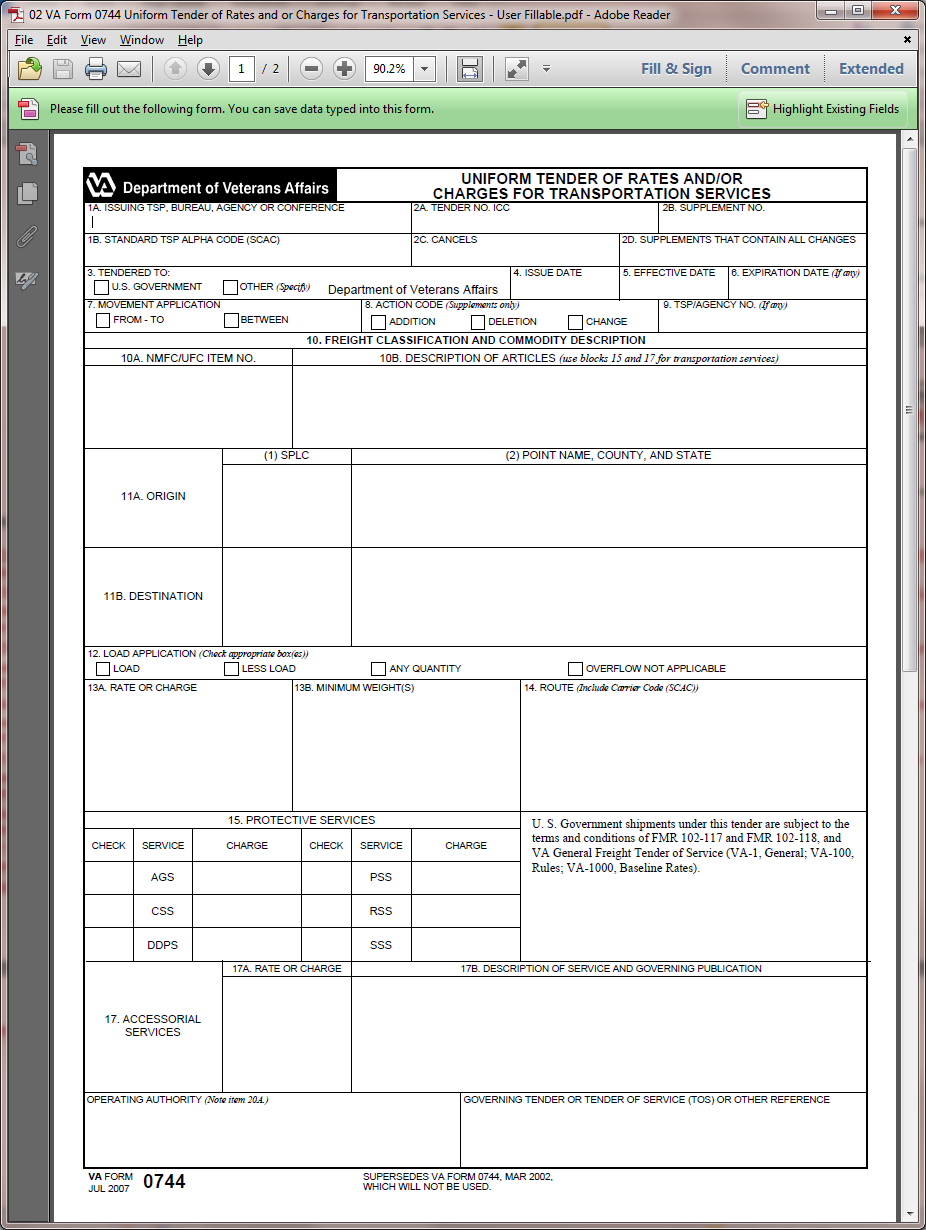 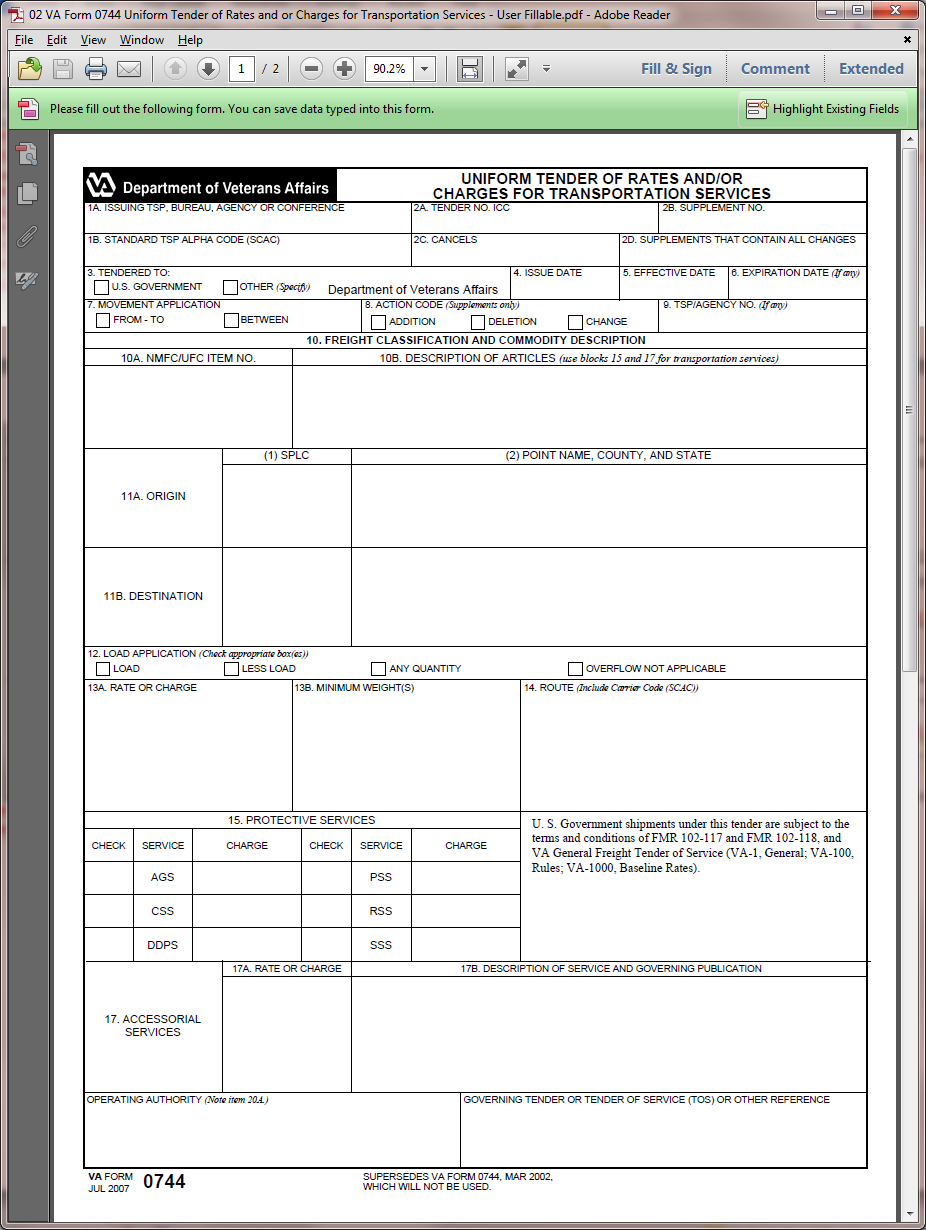 12.	LEAVE BLANK.  DO NOT CHECK ANY BLOCKS.13A.	Amounts should be expressed as percentages (%) of the VA TOS-1 rates; or, one flat rate.13B.	Follow VA TOS-1 weight groups (MC, L5C, 5C, 1M, 2M, 5M, 10M, 20M, 30M, 40M.)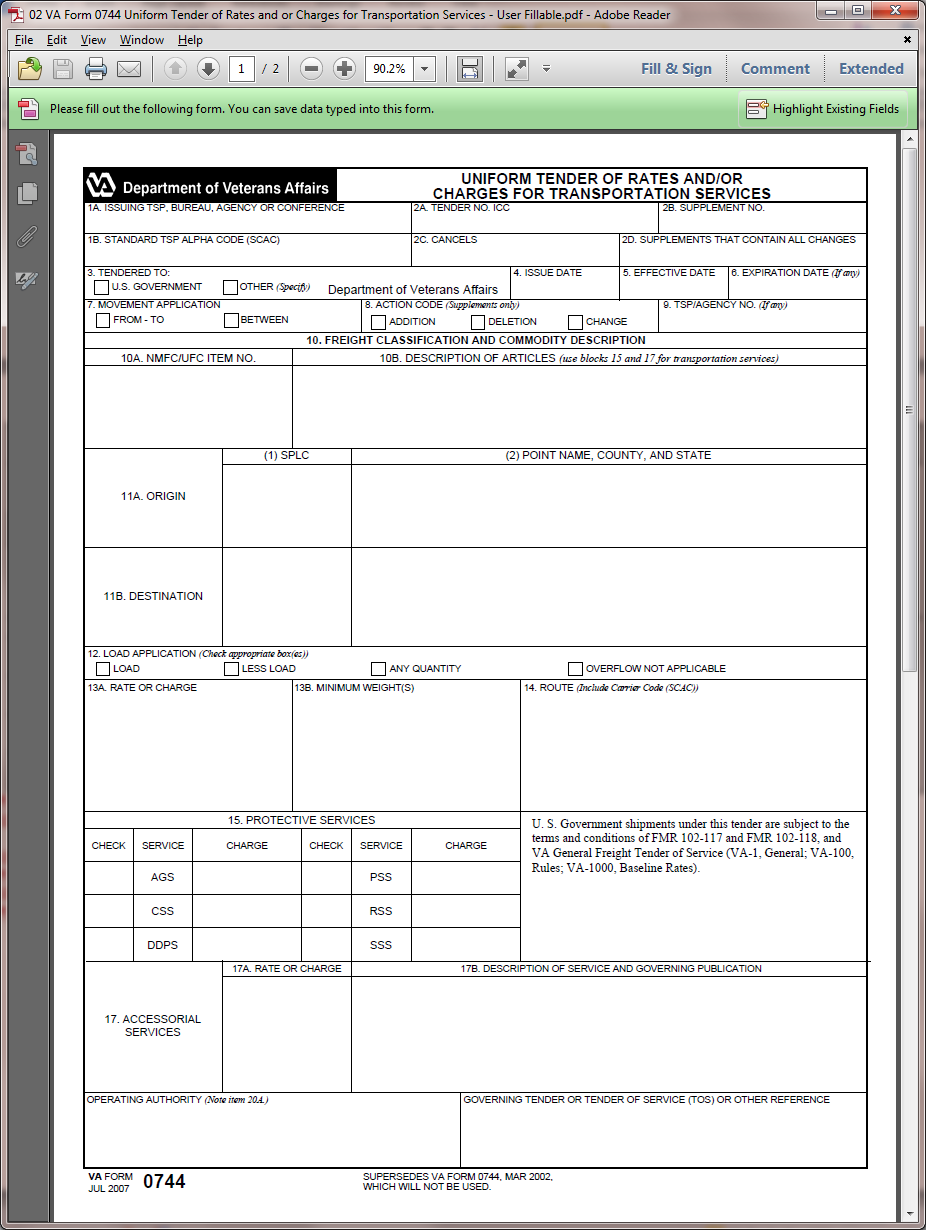 17A.	One percentage for ALL items containing rates or charges in VA No. VA-100; OR, “SEE ITEM INDEX APPENDIX FOR ITEM PERCENTAGES”, and in the space provided in the ITEM PERCENTAGE INDEX APPENDIX, a percentage for EACH item.17B.	"VA RULES TENDER No. VA-100." Also, when supplementing a tender, carriers MUST indicate in this BLOCK the reason(s) for change(s) [supplementing a tender.]  NOTE: A supplement issued to cancel a tender in its entirety should not contain any rates.  Please see ITEM 3-3C, TENDER CANCELLATION SUPPLEMENT, for instructions in completing a tender cancellation supplement.